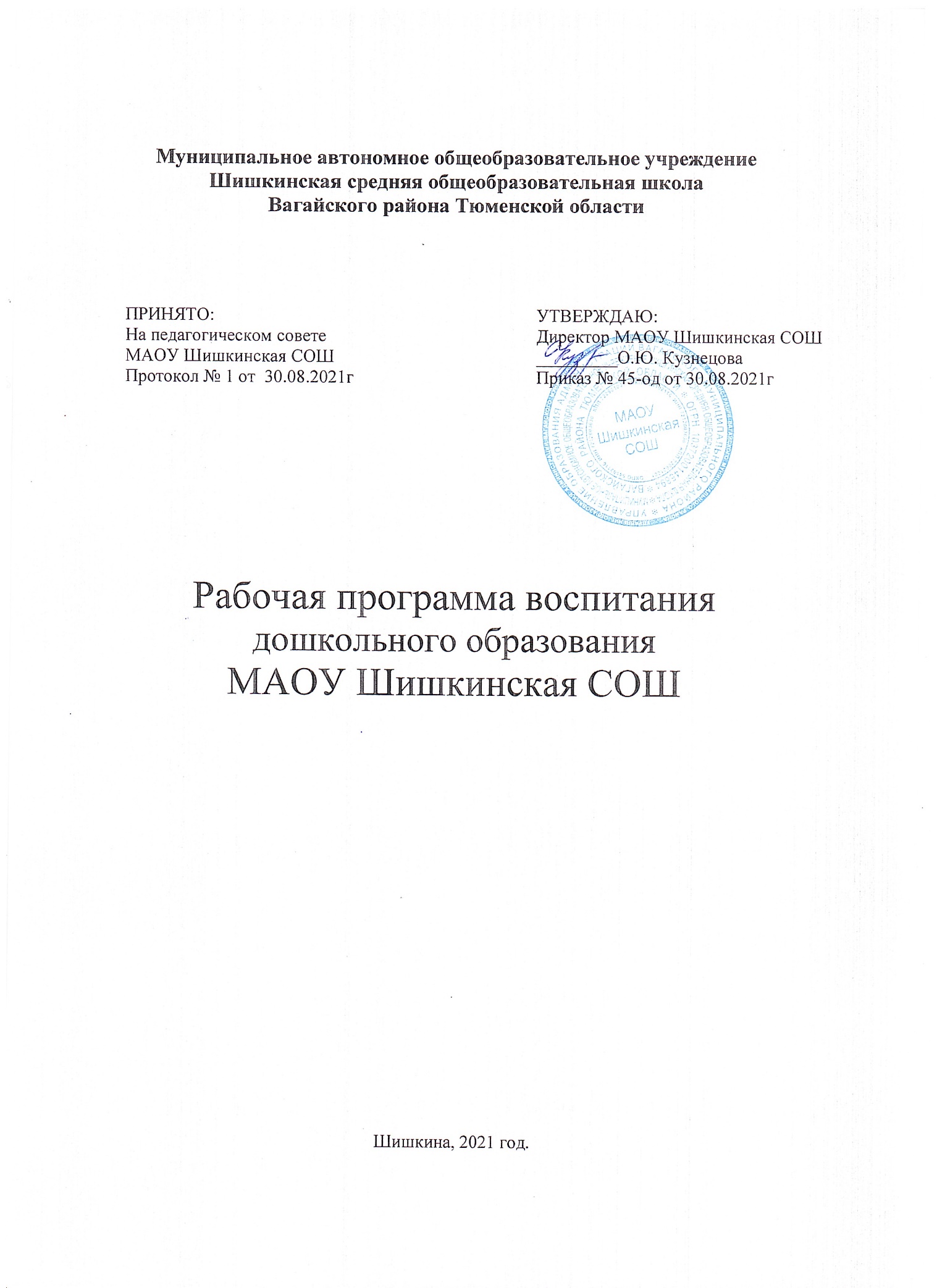 Содержание1.	Целевой раздел•	Пояснительная записка•	Основные идеи воспитательной работы •	Принципы, сформулированные на основе требований ФГОС ДО•	Основные принципы дошкольного образования•	Цель и задачи воспитания•	Планируемые результаты2.	Содержательный раздел	Виды, формы и содержание воспитательной деятельности	Основные направления самоанализа воспитательной работы	Список используемых источников1.	Целевой разделПояснительная запискаВ Ушаковском детском саду, филиал МАОУ Шишкинская СОШ; детском саду «Ромашка», СП МАОУ Шишкинская СОШ; Птицкая ГКП; Юрминская ГКП; Шестовская ГКП (далее МАОУ Шишкинская СОШ) образовательный процесс осуществляется в соответствии с требованиями федерального государственного образовательного стандарта дошкольного образования, утвержденного приказом Минобрнауки России от 17.10.2013 № 1155 (далее – ФГОС ДО). В связи с этим обучение и воспитание объединяются в целостный процесс на основе духовно-нравственных и социокультурных ценностей и принятых в обществе правил и норм поведения в интересах человека, семьи, общества. Основной целью педагогической работы МАОУ Шишкинская СОШ  является формирования общей культуры личности детей, в том числе ценностей здорового образа жизни, развития их социальных, нравственных, эстетических, интеллектуальных, физических качеств, инициативности, самостоятельности и ответственности ребенка, формирования предпосылок учебной деятельности.Ведущей в воспитательном процессе является игровая деятельность. Игра широко используется в как самостоятельная форма работы с детьми и как эффективное средство и метод развития, воспитания и обучения в других организационных формах. Приоритет отдается творческим играм (сюжетно-ролевые, строительно-конструктивные, игры- драматизации и инсценировки, игры с элементами труда и художественно деятельности) и игры с правилами (дидактические, интеллектуальные, подвижные, хороводные т.п.).Отдельное внимание уделяется самостоятельной деятельности воспитанников, которая прежде всего характеризуется стремлением к решению задач деятельности без помощи со стороны других людей, умение поставить цель деятельности, осуществить элементарное планирование, реализовать задуманное и получить результат, адекватный поставленной цели, а также способствовать проявлению инициативы и творчества в решении возникающих задач в разных видах деятельности: игровой коммуникативной двигательной, познавательно- исследовательской, продуктивной ( рисование, лепка, художественный труд),трудовой музыкальной. Организованное проведение этой формы работы обеспечивается как непосредственным, так и опосредованным руководством со стороны воспитателя.Свободная деятельность воспитанников в условия созданной педагогами предметно- развивающей образовательной среды, обеспечивают выбор каждым ребёнком деятельности по интересам и позволяет ему взаимодействовать со сверстниками или действовать индивидуально.Индивидуальная работа с детьми всех возрастов проводится в свободные часы (во время утреннего приема, прогулок и т.п.) в помещениях и на свежем воздухе. Она организуется с целью активизации пассивных воспитанников, организации дополнительных занятий с отдельными детьми, которые нуждаются в дополнительном внимании и контроле, например, часто болеющими, хуже усваивающими учебный материал при фронтальной работе и т.д.Воспитательный процесс в МАОУ Шишкинская СОШ организуется в развивающей среде, которая образуется совокупностью природных, предметных, социальных условий и пространством собственного «Я» ребенка. Организация развивающей среды в детском саду с учетом ФГОС строится таким образом, чтобы дать возможность наиболее эффективно развивать индивидуальность каждого ребенка с учетом его склонностей, интересов, уровня активности, обогащать среду элементами, стимулирующий познавательную, эмоциональную, двигательную деятельность детей.Предметно-развивающая среда организуется педагогами так, чтобы каждый ребенок имел возможность свободно заниматься любимым делом. Размещение оборудования по секторам (центром развития) позволяет детям объединиться подгруппами по общим интересам: конструирование, рисование, ручной труд, театрально-игровая деятельность, экспериментирования. Обязательным в оборудовании являются материалы, активизирующие познавательную деятельность: развивающие игры , технические устройства и игрушки, модели ,предметы для опытно- поисковой работы : увеличительные стёкла, пружинки, весы, мензурки и прочее; большой выбор природных материалов для изучения, экспериментирования, составления коллекций. Среда обогащается за счет не только количественного накопления ,но и через улучшение качественных параметров: эстетичности, гигиеничность, комфортность , функциональной надежности и безопасности, открытости изменению и динамичности, соответствие возрастным и половым особенности детей, проблемной насыщенности и т. п. Воспитатели заботятся о том, чтобы дети свободно ориентировались в созданной среде, имели свободный доступ ко всем его составляющим по формуле «глаза-рука», умели самостоятельно действовать в нем, придерживаясь норм и правил пребывания в различных помещениях и использования материалами ,оборудованием.Приоритетным в воспитательном процессе МАОУ Шишкинская СОШ является нравственное воспитание и художественно-эстетическое развитие дошкольников. Успех художественно-эстетического развития зависит от организации разнообразной эстетической, художественной деятельности, направленной на овладение эстетическими знаниями, формирование эстетических потребностей, взглядов и убеждений, способности полноценно воспринимать прекрасное в искусстве и жизни, приобщение к художественному творчеству, развитие способностей умений в том или ином виде искусств. Ребенок постоянно что-то создает, исследует. Все это совершенствуется, развивается в творчестве. Воспитатель ведет ребенка от восприятия красоты к самостоятельной художественной деятельности (музыкальная, изобразительная, художественно-игровая» представляет собой средство и процесс формирования у детей способности чувствовать, понимать и любить искусство, развития потребности в художественно-творческой деятельности. Основная задача для педагогов заинтересовать детей, пробудить в каждом ребенке веру в его творческие способности.Духовно-нравственное воспитание в дошкольном возрасте – процесс долговременный, предполагающий внутреннее изменение каждого участника, который может найти отражение не здесь и сейчас, а гораздо позднее. Главный ожидаемый результат заключается в усвоении ребенком вечных человеческих ценностей: милосердия, сострадания, правдолюбия; в стремлении его к добру и неприятии зла. Очень важно интегрировать содержание духовно- нравственного воспитания в различные виды детской деятельности, в том числе:- в игровую: пальчиковые игры, дидактические, конструктивные, словесные, подвижные, сюжетно- ролевые; - в продуктивную деятельность: изготовление поделок для родных и именинников, к праздникам, рисунки по мотивам художественных произведений;- в театрализованную деятельность: позволяющую воплотить нравственные чувства в смоделированных ситуациях. В музыкально-художественную деятельность: углубляющую знания детей в области духовной, классической музыки расширяющую кругозор по изобразительному искусству.Для МАОУ Шишкинская СОШ важно интегрировать семейное и общественное дошкольное воспитание, сохранить приоритет семейного воспитания, активнее привлекать семьи к участию в учебно-воспитательном процессе. С этой целью проводятся родительские собрания, консультации, беседы и дискуссии, круглые столы, тренинги, викторины, дни открытых дверей, просмотры родителями отдельных форм работы с детьми, кружки, применяются средства наглядной пропаганды (информационные бюллетени, родительские уголки, тематические стенды, фотовыставки и др.), привлекаются родители к проведению праздников, развлечений, походов, экскурсий и др.	Основные идеи воспитательной работы в МАОУ:•	Идея развития.Основной смысл воспитательной работы - развитие личности воспитанника его субъективности и индивидуальности, творческих и интеллектуальных способностей.•	Идея творчества.В процессе творческой деятельности происходит развитие способностей и формирование потребностей личности ребенка.•	Идея сотрудничества. Совместная творческая деятельность детей, родителей и педагогов является созидательной деятельностью, способствующей переживанию “ситуации успеха”.•	Идея открытости. Контакт с семьей, участие родителей в воспитании, доступность информации, взаимодействие с учреждениями.Технология реализации воспитательной системы МАОУ предусматривает:1.	Личностно-ориентированное взаимодействие детей друг с другом, детей и взрослых, педагогов и родителей.2.	Конструирование образовательного процесса осуществляется на основе модели субъект субъектного взаимодействия педагога с детьми и их родителями. Реализация модели субъект субъектного взаимодействия основана на способности конструировать воспитательный процесс на основе педагогической диагностики.3.	Открытость педагогического процесса, сотрудничество педагогического коллектива детского сада с родителями, другими учреждениями города окружающего социума.Воспитательный процесс в МАОУ Шишкинская СОШ направлен на развитие личности, создание условий для самоопределения и социализации обучающихся на основе социокультурных, духовно-нравственных ценностей и принятых в российском обществе правил и норм поведения в интересах человека, семьи, общества и государства, формирование у воспитанников чувства патриотизма, гражданственности, уважения к памяти защитников Отечества и подвигам Героев Отечества, закону и правопорядку, человеку труда и старшему поколению, взаимного уважения, бережного отношения к культурному наследию и традициям многонационального народа Российской Федерации, природе и окружающей среде.Принципы, сформулированные на основе требований ФГОС ДО.Представляется целесообразным выделение нескольких групп принципов формирования программы:1.Поддержка разнообразия детства; сохранение уникальности и самоценности детства как важного этапа в общем развитии человека, самоценность детства - понимание (рассмотрение) детства как периода жизни значимого самого по себе, без всяких условий; значимого тем, что происходит с ребенком сейчас, а не тем, что этот период есть период подготовки к следующему периоду.2.Личностно-развивающий и гуманистический характер взаимодействия взрослых (родителей (законных представителей), педагогических и иных работников ДОУ) и детей.3.Уважение личности ребенка.4.Реализация программы в формах, специфических для детей данной возрастной группы, прежде всего в форме игры, познавательной и исследовательской деятельности, в форме творческой активности, обеспечивающей художественно-эстетическое развитие ребенка.Основные принципы дошкольного образования1.Полноценное проживание ребенком всех этапов детства (младенческого, раннего и дошкольного возраста), обогащение (амплификация) детского развития.2.Построение образовательной деятельности на основе индивидуальных особенностей каждого ребенка, при котором сам ребенок становится активным в выборе содержания своего образования, становится субъектом образования (далее - индивидуализация дошкольного образования).3.Содействие и сотрудничество детей и взрослых, признание ребенка полноценным участником (субъектом) образовательных отношений.4.Поддержка инициативы детей в различных видах деятельности.5.Сотрудничество ОУ с семьей.6.Приобщение детей к социокультурным нормам, традициям семьи, общества и государства.7.Формирование познавательных интересов и познавательных действий ребенка в различных видах деятельности.8.Возрастная адекватность дошкольного образования (соответствие условий, требований, методов возрасту и особенностям развития).9.Учет этнокультурной ситуации развития детей.Основные направления воспитания в образовательной организации:•ключевые общедетсадовские дела, через которые осуществляется интеграция воспитательных усилий педагогов;•коллективная разработка, коллективное планирование, коллективное проведение иколлективный анализ результатов каждого ключевого дела и большинства используемых для воспитания других совместных дел педагогов и дошкольников;•создание таких условий, при которых по мере взросления ребенка увеличивается и его роль в совместных делах (от пассивного наблюдателя до организатора);•ориентирование педагогов детского сада на установление между дошкольникамидоброжелательных и товарищеских взаимоотношений;•явление ключевой фигурой воспитания в группе воспитателя, реализующего по отношению к детям защитную, личностно развивающую, организационную, посредническую функции.Цель и задачи воспитанияСовременный национальный воспитательный идеал — это высоконравственный, творческий, компетентный гражданин России, принимающий судьбу Отечества как свою личную, осознающий ответственность за настоящее и будущее своей страны, укоренённый в духовных и культурных традициях многонационального народа Российской Федерации.Исходя из этого воспитательного идеала, а также основываясь на базовых для нашего общества ценностях (таких как семья, труд, отечество, природа, мир, знания, культура, здоровье, человек) формулируется общая цель воспитания в МАОУ Шишкинская СОШ – личностное развитие воспитанников, проявляющееся:1) в усвоении ими знаний основных норм, которые общество выработало на основе этих ценностей (то есть, в усвоении ими социально значимых знаний);2) в развитии их позитивных отношений к этим общественным ценностям (то есть в развитии их социально значимых отношений);3) в приобретении ими соответствующего этим ценностям опыта поведения, опыта применения сформированных знаний и отношений на практике (то есть в приобретении ими опыта осуществления социально значимых дел).Данная цель ориентирует педагогов не на обеспечение соответствия личности ребенка единому уровню воспитанности, а на обеспечение позитивной динамики развития его личности. В связи с этим важно сочетание усилий педагога по развитию личности ребенка и усилий самого ребенка по своему саморазвитию. Их сотрудничество, партнерские отношения являются важным фактором успеха в достижении цели.Достижению поставленной цели воспитания дошкольников будет способствовать решение следующих основных задач:•	развитие социальных, нравственных, физических, интеллектуальных, эстетических качеств; создание благоприятных условий для гармоничного развития каждого ребенка в соответствии с его возрастными, гендерными, индивидуальными особенностями и склонностями;•	формирование общей культуры личности, в том числе ценностей здорового и устойчивого образа жизни, инициативности, самостоятельности и ответственности, активной жизненной позиции;•	развитие способностей и творческого потенциала каждого ребенка;•	организация содержательного взаимодействия ребенка с другими детьми, взрослыми и окружающим миром на основе гуманистических ценностей и идеалов, прав свободного человека;•	воспитание патриотических чувств, любви к Родине, гордости за ее достижения на основе духовно-нравственных и социокультурных ценностей и принятых в обществе правил и норм поведения в интересах человека, семьи, общества;•	воспитание чувства собственного достоинства в процессе освоения разных видов социальной культуры, в том числе и многонациональной культуры народов России и мира, умения общаться с разными людьми;•	объединение воспитательных ресурсов семьи и дошкольной организации на основе традиционных духовно-нравственных ценностей семьи и общества; установление партнерских взаимоотношений с семьей, оказание ей психолого- педагогической поддержки, повышение компетентности родителей (законных представителей) в вопросах воспитания, развития и образования детей.Планируемые результаты освоения программыКонкретизация общей цели воспитания применительно к возрастным особенностям дошкольников позволяет выделить в ней следующие целевые приоритеты, соответствующие уровню дошкольного образования:В воспитании детей дошкольного возраста таким целевым приоритетом является создание благоприятных условий для усвоения дошкольниками социально значимых знаний – знаний основных норм и традиций того общества, в котором они живут.К наиболее важным из них относятся следующие:•быть любящим, послушным и отзывчивым сыном (дочерью), братом (сестрой), внуком (внучкой); • уважать старших и заботиться о младших членах семьи;•выполнять посильную для ребёнка домашнюю работу, помогая старшим;•быть трудолюбивым, следуя принципу «делу — время, потехе — час» как в учебных занятиях, так и в домашних делах, доводить начатое дело до конца;•знать и любить свою Родину – свой родной язык, дом, двор, улицу, город, край, свою страну; • беречь и охранять природу (ухаживать за комнатными растениями в классе или дома, заботиться о своих домашних питомцах и, по возможности, о бездомных животных в своем дворе; подкармливать птиц в морозные зимы; не засорять бытовым мусором улицы, леса, водоёмы);•проявлять миролюбие — не затевать конфликтов и стремиться решать спорные вопросы, не прибегая к силе;•стремиться узнавать что-то новое, проявлять любознательность, ценить знания; • быть вежливым и опрятным, скромным и приветливым;•соблюдать правила личной гигиены, режим дня, вести здоровый образ жизни;•уметь сопереживать, проявлять сострадание к попавшим в беду; стремиться устанавливать хорошие отношения с другими людьми; уметь прощать обиды, защищать слабых, по мере возможности помогать нуждающимся в этом людям; уважительно относиться к людям иной национальной или религиозной принадлежности, иного имущественного положения, людям с ограниченными возможностями здоровья;•быть уверенным в себе, открытым и общительным, не стесняться быть в чём-тонепохожим на других ребят; уметь ставить перед собой цели и проявлять инициативу, отстаивать своё мнение и действовать самостоятельно, без помощи старших. Достижению поставленной цели воспитания дошкольников будет способствовать решение следующих основных задач:•развитие социальных,   нравственных,   физических,   интеллектуальных,   эстетическихкачеств; создание благоприятных условий для гармоничного развития каждого ребенка в соответствии с его возрастными, гендерными, индивидуальными особенностями и склонностями;•формирование общей культуры личности, в том числе ценностей здорового и устойчивогообраза жизни, инициативности, самостоятельности и ответственности, активной жизненной позиции;•развитие способностей и творческого потенциала каждого ребенка;•организация содержательного взаимодействия ребенка с другими детьми, взрослыми и окружающим миром на основе гуманистических ценностей и идеалов, прав свободного человека;•воспитание патриотических чувств, любви к Родине, гордости за ее достижения на основе духовно-нравственных и социокультурных ценностей и принятых в обществе правил и норм поведения в интересах человека, семьи, общества;•воспитание чувства собственного достоинства в процессе освоения разных видов социальной культуры, в том числе и многонациональной культуры народов России и мира, умения общаться с разными людьми;•объединение воспитательных ресурсов семьи и дошкольной организации на основе традиционных духовно-нравственных ценностей семьи и общества; установление партнерских взаимоотношений с семьей, оказание ей психолого-педагогической поддержки, повышение компетентности родителей (законных представителей) в вопросах вопросах воспитания, развития и образования детей.•Знание дошкольником данных социальных норм и традиций, понимание важностиследования им имеет особое значение для ребенка этого возраста, поскольку облегчает его вхождение в широкий социальный мир, в открывающуюся ему систему общественных отношений.Возрастная логика развития содержательных линий и преемственность в реализации воспитательных задачПрисвоение ребенком моральных и нравственных ценностей, принятых в обществеСтановление самостоятельности, целенаправленности и способности к регуляции собственных действийРаздел 2. Виды, формы и содержание воспитательной деятельностиПрофессиональный стандарт педагога (утвержден Приказом Министерства труда и социальной защиты Российской Федерации от 18 октября 2013 года No544н) определяет трудовые действия, необходимые знания и умения педагога дошкольной образовательной организации.	 На	основании этого	педагоги	МАОУ Шишкинская СОШ осуществляют развивающую, образовательную и воспитательную деятельность с детьми непрерывно в течение всего времени пребывания детей в ОУ, обеспечивают развитие личности, мотивации и способностей детей в различных видах деятельности, реализуя содержание образовательных областей ФГОС ДО на основе принципа интеграции. Интегрированный подход означает реализацию принципа интеграции в любом компоненте педагогического процесса, обеспечивает его целостность и системность. Дети более глубоко осознают осваиваемое содержание, если оно предоставлено в разнообразных связях и отношениях, поэтому использование интеграции целесообразно и эффективно.Практическая реализация цели и задач воспитания осуществляется в рамках следующих направлений воспитательной работы ОУ. Каждое из них представлено в соответствующем модуле.Модуль 1. «НОД»Несмотря на то, что обучение и воспитание реализуются разными видами педагогической деятельности, они тесно взаимосвязаны между собой, а эффективность формирования и развития личности во многом зависит от совокупного их применения.Невозможно воспитать достойного человека, вне процесса обучения, равно как и невозможно получить образованного человека, вне процесса воспитания. Только реализуемые в совокупности и единстве воспитание и обучения способны сформировать образованного и воспитанного члена общества.Воспитательная функция НОД реализуется в МАОУ Шишкинская СОШ по всем направлениям воспитательно- образовательной работы с детьми и предполагает:• установление доверительных отношений между педагогами и детьми,способствующих позитивному восприятию содержания информации и активизации их;• позитивной деятельности;• побуждение воспитанников соблюдать в детском саду общепринятые нормы поведения в общении со старшими и сверстниками;• использование воспитательных возможностей содержания ООП через демонстрациюдетям примеров правильного поведения;• проявление эмпатии через подбор проблемных ситуаций;• применение на занятии интерактивных форм с воспитанниками, которые дают им возможность приобрести опыт диалога, групповой работы, работы в парах, работы в команде;• включение в НОД игровых приемов, помогающих поддерживать мотивацию на протяжении всего занятия, налаживать позитивные межличностные отношения в группе, устанавливать доброжелательную атмосферу на занятии.Социально-коммуникативное развитие- усвоение норм и ценностей, принятых в обществе, включая моральные и нравственные ценности;- развитие общения и взаимодействия ребёнка со взрослыми и сверстниками;- становление самостоятельности, целенаправленности и саморегуляции	собственных действий;- развитие социального и эмоционального интеллекта, эмоциональной отзывчивости, сопереживания;- воспитание уважительного отношения к родителям, к людям старшего поколения и чувства принадлежности к своей семье;- формирование готовности к совместной деятельности со сверстниками, воспитание уважительного отношения и чувства принадлежности к сообществу детей и взрослых в образовательной организации;- воспитание позитивных установок к различным видам труда и творчества;- формирование основ безопасного поведения в быту, социуме, природе.Познавательное развитие- формирование познавательных действий, становление сознания;- развитие воображения и творческой активности- формирование первичных представлений о себе, других людях, объектах окружающего мира, о свойствах и отношениях объектов окружающего мира (форме, цвете, размере, материале, звучании, ритме, темпе, количестве, числе, части и целом, пространстве и времени, движении и покое, причинах и следствиях, взаимосвязях и др.), о малой родине и Отечестве, о социокультурных ценностях нашего народа, об отечественных традициях и праздниках, о планете Земля как общем доме людей, об особенностях ее природы, многообразии стран и народов мира.Речевое развитие- владение речью как средством общения и культуры.Художественно-эстетическое- развитие предпосылок ценностно-смыслового восприятия и понимании произведений искусства (словесного, музыкального, изобразительного), мира природы, становление эстетического отношения к окружающему миру:- формирование элементарных представлений о видах искусства- восприятие музыки, художественной литературы, фольклора- стимулирование сопереживания персонажам художественных произведенийФизическое развитие- становление целенаправленности и саморегуляции в двигательной сфере;- становление ценностей здорового образа жизни, овладение его элементарными нормами и правилами (в питании, двигательном режиме, закаливании, при формировании полезных привычек и др.).Говоря о форме воспитательной работы, мы прежде всего имеем в виду выражение содержания воспитательной работы через определенную структуру отношений педагогов и воспитанников. Это устанавливаемый порядок организации конкретных актов, ситуаций, процедур взаимодействия участников воспитательного процесса, направленных на решение определенных педагогических задач (воспитательных и организационно-практических);-совокупность организаторских приемов и воспитательных средств, обеспечивающих внешнее выражение воспитательной работы.Организация воспитательной работы проходит по средствам:- формирования положительного опыта поведения в процессе деятельности (приучение, упражнение, поручение, создание воспитывающих проблемных ситуаций, подбор соответствующих текстов для чтения, задач для решения);- формирования общественного сознания (беседа, рассказ, пример, ситуативный разговор);- стимуляцию деятельности (соревнование, поощрение).Модуль 2. «Культурно-досуговые мероприятия»Культурно-досуговые мероприятия (далее – КДМ) - неотъемлемая часть в деятельности МАОУ Шишкинская СОШ. Организация праздников, развлечений, детских творческих дел способствует повышению эффективности воспитательно-образовательного процесса, создаёт комфортные условия для формирования личности каждого ребёнка.КДМ в МАОУ Шишкинская СОШ рассчитаны на детей в возрасте от 2 до 7 лет. Мы учитываем и детскую непосредственность малышей, их постоянную готовность к «чуду», и социально- педагогическую особенность старших дошкольников - потребность в нерегламентированном общении. Детский праздник - одна из наиболее эффективных форм педагогического воздействия на подрастающее поколение. Праздник вообще, а детский - в частности, принято определять как явление эстетически-социальное, интегрированное и комплексное. Массовость, эмоциональная приподнятость, красочность, соединение фольклора с современной событийностью ,присущие праздничной ситуации, способствует более полному художественному осмыслению детьми исторического наследия прошлого и формированию патриотических чувств ,навыков нравственного поведения в настоящем.Педагогическая цель детского праздника определяется в соответствии с общей целью формирования личности ребёнка и достигается при условии четкой ориентации на психологию и жизненные установки детей дошкольного возраста. МАОУ Шишкинская СОШ организует праздники в форме тематических мероприятий, например, праздник осени, новый год, рождество, колядки, день защитников отечества, мамин праздник, день Победы, а так же утренники в музыкальном зале или в группах.Фольклорные мероприятия могут пересекаться с праздниками, но существенно отличаются от остальных воспитательных мероприятий детского сада тем, что направлены на раскрытие социокультурных ценностей нашего народа, знакомство детей с отечественными традициями и праздниками, многообразием стран и народов мира, их обычаями. Фольклорные мероприятия несут в себе комплексный подход к воспитанию и развитию дошкольников и поэтому в процессе их проведения у детей формируются духовно- нравственные нормы и ценности. Происходит снятие эмоционального напряжения.Развиваются коммуникативные навыки и социализация. Уже традиционно в МАОУ Шишкинская СОШ проводятся народные праздники «Рождество», «Колядки», «Масленица», «Пасха». Каждый праздник имеет смысловую нагрузку, поэтому, приступая к осуществлению фольклорно- праздничного проекта, в первую очередь необходимо продумать цель, задачи и методы его организации. Его подготовка и проведение требуют от детей обладания определённым запасом знаний об устном, музыкальном и изобразительном народном искусстве. В процессе проведения фольклорного мероприятия ребенок участвует в разных видах деятельности, организованных согласно принципам природосообразности детей: игровой, музыкальной, театрализованной и коммуникативной. КДМ - это так же возможность для родителей получить представление о том, какие у ребенка взаимоотношения с коллективом и с другими детьми (насколько он общителен, не стесняется ли он, и достаточно ли он дисциплинирован), сравнить навыки своего ребенка с умениями сверстников, и, возможно, выделить какие-то проблемные моменты, над которыми стоит поработать дома.Конкретная форма проведения КДМ определяется календарным планом воспитательной работы МАОУ Шишкинская СОШ.Календарный план воспитательной работыФольклорные праздникиТворческие соревнованияСпортивные праздники, развлечения и соревнованияМодуль 3. «Экологическое воспитание»В настоящее время из-за ухудшения состояния окружающей среды возникла необходимость в повышении экологической грамотности каждого человека независимо от его возраста и профессии. Всем, начиная с дошкольного возраста, необходимо понимать, как человек связан с природой и как зависит от неё, какие в природе существуют закономерности и почему человечество не имеет права их игнорироватьЦель: формирование у дошкольников чувства бережного отношения к живой природе и окружающей среде.Задачи:• формирование у воспитанников готовности и способности к самостоятельной, творческой и ответственной деятельности;• развитие у дошкольников экологической культуры, бережного отношения к родной земле, природным богатствам России и мира, понимание влияния социально-экономических процессов на состояние природной и социальной среды;• воспитание чувства ответственности за состояние природных ресурсов, формирование умений и навыков разумного природопользования, нетерпимого отношения к действиям, приносящим вред экологии; приобретение опыта эколого-направленной деятельности;• формирование мировоззрения, соответствующего современному уровню развития науки и общественной практики, основанного на диалоге культур, а также на признании различных форм общественного сознания, предполагающего осознание своего места в поликультурном мире;Формы реализации:• организация интересных и полезных для личностного развития ребенка совместных дел с воспитанниками (познавательной, трудовой, духовнонравственной, творческой, направленности), позволяющие с одной стороны, – вовлечь в них детей с самыми разными потребностями и тем самым дать им возможность самореализоваться в них.• проведение бесед на принципах уважительного отношения к личности ребенка, поддержки активной позиции каждого ребенка в беседе, предоставления дошкольникам возможности обсуждения и принятия решений по обсуждаемой проблеме, создания благоприятной среды для общения.• сплочение коллектива группы через игры и тренинги на сплочение и командообразование;• выработка совместно со дошкольниками основных правил, помогающих детям освоить нормы и правила общения, которым они должны следовать в детском саду. Форма проведения:• Участие в совместных природоохранных акциях, квестах, экологических праздниках, олимпиадах.• Организация трудового десанта «Школы эколят», субботников, экологического патруля.Ожидаемые результаты:- создание	современной	образовательной	среды	по	экологическому воспитанию дошкольников, обеспечивающей повышение качества дошкольного образования;- ключение в образовательный процесс использование «Экотропы» и «Экомаршрутов»;- приобретение педагогами нового опыта работы по воспитанию экологической культуры дошкольника, повышение профессионального мастерства;-повышение экологической культуры родителей, понимание необходимости в экологическом воспитании детей.Модуль 4 «Работа с родителями»Модуль направлен на активизацию родителей, законных представителей воспитанников к совместной работе в МАОУ Шишкинская СОШ обогащение педагогического опыта по воспитанию детей для более эффективного достижения цели воспитания, которое обеспечивается согласованием позиций семьи и детского сада в данном вопросе.Педагоги и специалисты МАОУ Шишкинская СОШ организуют работу с родителями воспитанников или их законными представителями по следующим направлениям:-	участие родительской общественности в МАОУ Шишкинская СОШ-	повышение педагогической компетенции родителей по вопросам воспитания детей;-	регулярное информирование родителей об успехах и проблемах их детей, о жизни МАОУ Шишкинская СОШ в целом;-	помощь родителям воспитанников или их законным представителям в регулировании отношений между ними, администрацией и педагогами МАОУ Шишкинская СОШ;-	организация родительских собраний, происходящих в режиме обсуждения наиболее острых проблем обучения и воспитания воспитанников;-	привлечение членов семей воспитанников к организации и проведению дел в МАОУ Шишкинская СОШ.Работа с родителями или законными представителями дошкольников осуществляется в рамках следующих видов и форм деятельности:На уровне  МАОУ Шишкинская СОШ:-	представители, входящие в совет учреждения участвующие в управлении образовательной организацией и решении вопросов воспитания и социализации детей;-	информационно-аналитическое направление: анкетирование, опрос.-	общесадовские родительские собрания, происходящие в режиме обсуждения наиболее острых проблем обучения и воспитания дошкольников;-	страницы детского сада в социальных сетях, на которых публикуются наиболее значимые события учреждения и обсуждаются интересующие родителей вопросы, а также осуществляются виртуальные консультации специалистов и педагогов;-	наглядно – информационные: видеофрагменты организации различных видовдеятельности,	режимных	моментов,	занятий;	фотографии,	выставки детских	работ, стенды, ширмы, папки-передвижки;-	праздники, конкурсы, мероприятия, проводимые с участием родителей.             Традиционно в детском саду проходит; выставки детского творчества «Подарок любимой маме», «Портрет папы»; конкурс чтецов, посвященный «Дню матери», акции «Открытка ветерану», детско-родительские проекты по тематическим неделям и др.на групповом уровне:-	родительские собрания и гостиные, на которых обсуждаются вопросы возрастных особенностей детей, формы и способы доверительного взаимодействия родителей с детьми, проводятся мастер-классы, семинары, круглые столы с приглашением специалистов;-	практическое консультирование по обучению родителей совместным формам деятельности с детьми, носящее воспитательно-обучающую направленность;-	дни открытых дверей, во время которых родители могут посещать ОУ, присутствовать на занятиях, на проведении режимных моментов, приеме пищи, для получения представления о ходе образовательно-воспитательного процесса в детском саду;-	родительские чаты в мессенджерах, где есть возможность своевременного обмена информацией как между педагогами и родителями, так и между самими родителями воспитанников.на индивидуальном уровне:-	работа специалистов по запросу родителей для решения острых конфликтных ситуаций;-	помощь со стороны родителей в подготовке и проведении общесадовских и внутригрупповых мероприятий воспитательной направленности;-	индивидуальное консультирование c целью координации воспитательных усилий педагогов и родителей.Взаимодействие с семьями воспитанников2.2 Основные направления самоанализа воспитательной работыСамоанализ организуемой в МАОУ Шишкинская СОШ воспитательной работы осуществляется по выбранным ОУ направлениям и проводится с целью выявления основных проблем воспитания дошкольников и последующего их решения.Самоанализ осуществляется ежегодно силами самим  ОУ. Основными принципами, на основе которых осуществляется самоанализ воспитательной работы в МАОУ Шишкинская СОШ, являются:•	принцип гуманистической направленности осуществляемого анализа,ориентирующий экспертов на уважительное отношение как к воспитанникам, так и к педагогам, реализующим воспитательный процесс;•	принцип приоритета анализа сущностных сторон воспитания,ориентирующий экспертов на изучение не количественных его показателей, а качественных – таких как содержание и разнообразие деятельности, характер общения и отношений между воспитанниками и педагогами;•	принцип развивающего характера осуществляемого анализа,ориентирующий экспертов на использование его результатов для совершенствования воспитательной деятельности педагогов: грамотной постановки ими цели и задач воспитания, умелого планирования своей воспитательной работы, адекватного подбора видов, форм и содержания их совместной с детьми деятельности;•	принцип   разделенной    ответственности    за    результаты    личностного    развития воспитанников, ориентирующий экспертов на понимание того, что личностное развитие детей – это результат как социального воспитания (в котором детский сад участвует наряду с семьей и другими социальными институтами), так и стихийной социализации и саморазвития детей.Направления анализа зависят от анализируемых объектов. Основными объектами анализа организуемого в МАОУ Шишкинская СОШ воспитательного процесса являются:1.	Результаты воспитания, социализации и саморазвития дошкольников. Критерием, на основе которого осуществляется данный анализ, является динамика личностного развития воспитанника каждой группы.Осуществляется анализ воспитателями совместно со старшим воспитателем с последующим обсуждением его результатов на заседании педагогического совета МАОУ Шишкинская СОШ.Способом получения информации о результатах воспитания, социализации и саморазвития воспитанников является педагогическое наблюдение. Внимание педагогов сосредотачивается на следующих вопросах: какие прежде существовавшие проблемы личностного развития воспитанников удалось решить за минувший учебный год; какие проблемы решить не удалось и почему; какие новые проблемы появились, над чем далее предстоит работать педагогическому коллективу.2.	Состояние организуемой в МАОУ Шишкинская СОШ совместной деятельности детей и взрослых. Критерием, на основе которого осуществляется данный анализ, является наличие в ОУ комфортной и личностно развивающей совместной деятельности детей и взрослых.Осуществляется анализ старшим воспитателем, воспитателями.Способами получения информации о состоянии организуемой в ОУ совместной деятельности детей и взрослых могут быть беседы с родителями, педагогами, при необходимости – их анкетирование. Полученные результаты обсуждаются на заседании педагогического совета МАОУ Шишкинская СОШ.Внимание при этом сосредотачивается на вопросах, связанных с:•	качеством проведения НОД•	качеством проводимых ОУ, групповых мероприятий;•	качеством совместной деятельности воспитателей и родителей.Итогом самоанализа организуемой воспитательной работы в МАОУ Шишкинская СОШ является перечень выявленных проблем, над которыми предстоит работать педагогическому коллективу и мероприятия, способствующие их решению.Критерии и способы изучения эффективности воспитательной системыКачественные показатели эффективности функционирования воспитательной системы:1.	Образ ОУ в сознании педагогов, воспитанников, родителей.2.	Образ выпускника как идеальный результат воспитательной системы.3.	Психологический климат. Самочувствие детей, педагогов в детском саду.4.	Характер взаимоотношений между различными субъектами системы.5.	Проверка временем (традиции, коллективные привычки).6.	Авторитет учреждения (отношение к ОУ работников органов управления образованием, родителей, воспитанников).Для	исследования	 результативности	воспитательной	системы	МАОУ Шишкинская СОШ	используется совокупность критериев, показателей и методик изучения:Поддержка мотивации воспитательной деятельности педагогов.Мотивация придаёт деятельности человека смысл, побуждает его развитие в определенном направлении. Мотивация призвана повышать качество работы, результативность, улучшать микроклимат в учреждении, а также помогать в достижении профессиональных целей, давать положительную перспективу, подготавливать педагогические кадры для инноваций, повышать самоуважение.Ключевая роль в поддержке и усилении мотивации педагогов принадлежит руководителю учреждения, который, учитывая то, что все люди мотивируются разными факторами, определяет соответствующую систему мотивации:•	Удовлетворение материальных потребностей педагогов (заработная плата, возможность приобретения научно-методической, учебной литературы);•	Удовлетворение социальных потребностей педагогов (информированность, знакомство с достижениями коллег, получение обратной связи о своей деятельности; получение сведений о критериях успеха, общение с коллегами посредством творческих встреч, конференций, семинаров);•	Удовлетворение потребностей педагогов в личностном росте и самоактуализации (разработка и принятие программы развития каждого педагога, перспективное планирование, выстраивание его профессиональной карьеры).Руководитель ОУ также выстраивает стратегию взаимодействия с педагогическим коллективом:•	Соблюдение норм этики в общении с коллегами;•	Стимулирование обратной связи;•	Обеспечение гибкости управленческих решений;•	Учет пожеланий педагогов;•	Справедливая оценка достижений;•	Привлечение к работе в составе творческой группы;•	Вовлечение в общественную деятельность;•	Перевод на самоконтроль;•	Содействие и поддержка в повышении квалификации педагогов.Возрастная логика развитияФормирование ориентации на нравственные и моральные ценностиФормирование экологического сознания1,5-3годаФормирование начальных социальных и эстетическихпредставлений; культурногигиеническихнавыковФормирование первичных ориентаций в мире живой инеживой природы3-4 годаФормирование начальных этических, социальных и эстетических представлений; культурногигиенических навыков и привычки к чистоте и опрятности как основы положительного самоотношения, самопрезентации икультуры поведения.Формирование первичных ориентаций в мире живой и неживой природы4-5 летРазвитие социальных чувств: чуткость, отзывчивость, сопереживание к неудачам других; умение помогать партнеру и самому принимать помощь; формирование представлений о правилах и нормах гендерных и семейныхвзаимоотношенийФормирование элементарных экологических представлений5-6 лет. Развитие эмпатии; способности учитывать психологические состояния других людей, формирование предпосылок к толерантности как нравственному качеству; освоение норм и правил социально одобряемого поведения; воспитание уважения к семейным и национальным традициям, побуждение к посильномуучастию в жизни своей семьи.Формирование основ экологической культуры и элементарных представлений об эволюции6-7 лет Освоение ребенком норм и правил культурного взаимодействия с окружающими; формирование нравственно-волевыхкачеств; развитие чувства собственного достоинства, патриотизма, ответственности и гордости за достижениястраны.Становление начальных формПодразде лПозитивный образ «Я»Избирательность и ответственностьСамостоятельно сть и независимость личностиСаморегуляция и стрессоустойчивос ть1,5-3годаФормировани е самопринятияФормирование навыков самообслуживанияФормирование двигательных действий3-4 годаФормировани е самопринятияФормирование способности осуществлять выбор в режимных моментах и в игровых действиях с предметами заместителя миРазвитие навыков самообслужива н ияРазвитие саморегуляции двигательных действий4-5 летФормировани е положительного отношения к себе и самоуважени яРазвитие способности осуществлять выбор в бытовой и игровой деятельностиРазвитие самостоятельно с ти в бытовых действиях и игровой деятельностиРазвитие начальных форм саморегуляции эмоциональных состояний5-6 летФормировани е адекватной самооценки и уверенности в своих силахРазвитие ориентации на соблюдение моральных норм в поведении и готовности принять ответственность за свои действия и ихрезультатыРазвитие начальных форм самостоятельно ст и мышленияРазвитие произвольной саморегуляции в игровой деятельности6-7 летФормирование позитивного образа «Я» и внутренней позиции школьникаРазвитие начальных форм контроля за своими действиями (как способности принимать ограничения при выборе одного из вариантов своего поведения) и принятие ответственности за результаты своего поведения.Развитие начальных форм самостоятельно сти и независимости поведенияФормирование произвольности поведения и стрессоустойчивос тиПраздники и развлеченияПраздники и развлеченияПраздники и развлеченияРазвлечение « Здравствуй милый детский сад»сентябрьвоспитателиРазвлечение «День знаний»сентябрьвоспитатели Праздник осениоктябрьвоспитатели«Мамин день»ноябрьвоспитателиПраздник «Новогодние приключения»декабрьвоспитателиРождественские колядкиянварьвоспитателиМузыкально – спортивный праздник:«Будем в армии служить и Россией дорожить!»февральвоспитателиРазвлечение: «Масленичные гуляния»мартвоспитателиПраздник для мам: « Лучше мамы нет на свете»мартвоспитателиРазвлечение: « Нам живется лучше всех, потому что с нами смех!» (ко Дню юмора)апрельвоспитателиПраздник: «День Великой Победы!»Майвоспитатели«Выпускной бал» для будущих первоклассниковМайвоспитателиДень защиты детейИюньвоспитателиДень Россиииюньвоспитатели«Осенняя ярмарка»сентябрьвоспитатели«День добра и уважения»октябрьвоспитатели«Каляда в гости к нам пришла»январьвоспитатели«Масленица»мартвоспитатели«Пасха»апрельвоспитатели«День семьи – день любви»июньвоспитатели«Ивана-купала»июльвоспитатели«Яблочный спас»августвоспитателиТворческая выставка «Как мы летом отдыхали»СентябрьвоспитателиВыставка букетов цветов и овощных поделок «Осенняя мастерская»СентябрьвоспитателиВыставка «Наши любимыевоспитатели»ОктябрьвоспитателиСмотр-конкурс творческих работ «Экологичекие макеты»ОктябрьвоспитателиВыставка-конкурс детского рисунка«Мамин портрет», «Мы разные, но мы вместе»Ноябрь воспитателиКонкурс чтецов «Все на земле от материнских рук»Ноябрь воспитателиТворческая мастерская деда МорозаДекабрь воспитателиВыставка творческих работ «В гостях у Светофорика»Январь воспитателиВыставка рисунков   «Край   родной,навек любимый»Февраль воспитателиВыставка коллективных творческихработ «Поздравляем с Женским Днем!»мартвоспитателиВыставка творческих работ«Пасхальное чудо»Апрель воспитателиСмотр-конкурс макетов«День Победы»Май воспитателиВыставка творческих работ «Улыбкалета»Август воспитатели«Осенний марафон»Сентябрь воспитателиРазвлечение по ПДД «По стране дорожного движения»ОктябрьвоспитателиРазвлечение «В гостях у Спортика»НоябрьвоспитателиЗимние забавыДекабрь воспитателиСпортивный досуг «Зарница»Январь Спортивный праздник «Будем в армии служить, будем Родину любить!»Февраль  воспитателиСпортивно-игровая программа для детей «Гонки карапузов»Март воспитателиЯрмарка народных подвижных игрАпрельвоспитателиСпортивное развлечение по правилам дорожного движения Май воспитателиСпортивное развлечение «Здравствуй лето»Июнь воспитателиВеселые старты»ИюльвоспитателиКвест «Вода источник жизни»Август воспитателиМероприятияПериод проведенияОтветственныеОбщее родительское собраниеОктябрьСтарший воспитательГрупповые родительские собранияОктябрьВоспитатели Выставка семейного творчества «Что нам осень подарила»Сентябрь-октябрьВоспитателиРазвлечение «День матери»НоябрьВоспитателиПраздник «Новый год»ДекабрьВоспитателиСовместная творческая выставка «Новогодняя зима»ДекабрьСтарший воспитательГрупповые родительскиесобранияЯнварьВоспитателиРазвлечение «День защитниковотечества»ФевральВоспитателиСпортивно-патриотическая игра«Зарница»Старший воспитательВоспитателиПраздник «Мамин день - 8марта»МартВоспитателиДень открытых дверейАпрельСтарший воспитательВоспитателиОбщее родительское собраниеМай Старший воспитательГрупповые родительские собранияМайВоспитателиВыпускной балМайВоспитателиНаправления анализа воспитательного процессаКритерий анализаСпособ получения информации о результатах воспитанияРезультат анализаРезультаты воспитания, социализации	и саморазвития воспитанниковДинамика личностного развития воспитанниковПедагогическое наблюдениеПолучение представления о том, какие прежде существовавшие проблемы личностного развития обучающихся удалось решить за прошедший учебный год; какие проблемы решить не удалось и почему;	какиеновые проблемы появились, над чем далее предстоит работатьпедагогическим работникам	и руководителям воспитательных структур ОУСостояние организуемой в ОУ совместной деятельности воспитанников и педагогических работников ОУНаличие в ОУ интересной, событийно насыщенной и личностно развивающей совместной деятельности воспитанников и педагогических ОУ Беседы с обучающимися, педагогическими работниками, лидерами общественных молодежных организаций, созданных воспитанниками в ОУ при необходимости – их анкетированиеПолучение представления о качестве совместной деятельности обучающихся и педагогических работников по направлениям: − патриотизм и гражданственность;–социализация и духовно- нравственное развитие; − окружающий мир: живая природа, культурное наследие и народные традиции;–профориентация;–социальное партнерство в воспитательной деятельности ОУКритерии эффективностиПоказателиМетодики изученияТехнологическаякомпетентность1)Умение ориентироватьсяв новой, нестандартной дляребенка	ситуации.2)Умение планировать этапысвоей	деятельности.3)Умение	понимать	ивыполнять	алгоритмдействий.	4)Умение устанавливатьПричинно следственныесвязи. 5) Умение понимать и принимать	задание ипредложение взрослого. 6)Умение	приниматьРешение и применятьзнания	в тех	или иныхжизненных ситуациях.   7)Умение	организоватьрабочее место. 8) Умение доводить начатое дело до конца	и добиваться результатовПедагогическаядиагностикакомпетентностейдошкольников. Для работыс детьми 3 – 7 лет  по программе «От рождения до школы» под ред. Н.Е.Веракса, Т.С. Комаровой, М.А.Васильевой.ИнформационнаякомпетентностьУмение ориентироваться внекоторых	источникахинформации	(книги,предметы	искусства,игрушки;	рассказсверстника,	взрослого,телевидение	и	т.д.2)Умение делать выводы изполученной	информации.3)Умение	понимать необходимость той или иной информации для своей деятельности. 4) Умение задавать вопросы на интересующую тему. 5) Умение	получать информацию, используя некоторые источники. 6) Умение	оцениватьсоциальные привычки, связанные со здоровьем, потреблением	иокружающей средой.Педагогическаядиагностикакомпетентностейдошкольников. Для работыс детьми 3 – 7 лет  по программе «От рождения до школы» под ред. Н.Е.Веракса, Т.С. Комаровой, М.А.Васильевой.Социально-коммуникативная компетенция1) Умение понимать эмоциональное состояние сверстника, взрослого и рассказать о нем. 2) Умение выслушать другого человека, с уважением относиться к его мнению, интересам. 3) Умение получать необходимую информацию в общении. 4) Умение вести простой диалог со взрослыми и сверстниками. 5) Умение спокойно отстаивать своё мнение. 6) Умение соотносить свои желания, стремления с интересами других людей. 7) Умение принимать участие в коллективных делах (договариваться, уступать).8) Умение уважительно относиться к окружающим людям. 9) Умение принимать и оказывать помощь. 10)Умение не ссориться, спокойно реагировать	вконфликтных ситуацияхПедагогическаядиагностикакомпетентностейдошкольников. Для работыс детьми 3 – 7 лет  по программе «От рождения до школы» под ред. Н.Е.Веракса, Т.С. Комаровой, М.А.Васильевой.Педагогическаядиагностикакомпетентностейдошкольников. Для работыс детьми 5 – 7 лет  по программе «От рождения до школы» под ред. Н.Е.Веракса, Т.С. Комаровой, М.А.Васильевой.Педагогическаядиагностикакомпетентностейдошкольников. Для работыс детьми 5 – 7 лет  по программе «От рождения до школы» под ред. Н.Е.Веракса, Т.С. Комаровой, М.А.Васильевой.